Памятка для родителей детей старшего 
дошкольного возрастаНичто не убеждает лучше примера.Французская пословицаУважаемые родители!В старшем дошкольном возрасте ребенок должен усвоить:– кто является участником дорожного движения и его обязанности;– основные термины и понятия правил (велосипед, дорога, дорожное движение, железнодорожный переезд, маршрутное транспортные средство, механическое транспортное средство, мопед, мотоцикл, перекресток, пешеходный переход, линия тротуаров, проезжая часть, разделительная полоса, регулировщик, транспортное средство, уступите дорогу);– обязанности пешеходов;– обязанности пассажиров;– регулирование дорожного движения;– сигналы светофора и регулировщика;– предупредительные сигналы;– движение через железнодорожные пути;– движение в жилых зонах;– перевозка людей;– особенности движения на велосипеде.Своими словами, систематически и ненавязчиво знакомьте с правилами, которые должен знать ребенок.Методические рекомендации по привитию ребенку устойчивых навыков безопасного поведения в любой дорожной ситуации:– в дорожной обстановке обучайте ориентироваться и оценивать дорожную ситуацию;– разъясняйте необходимость быть внимательным, осторожным и осмотрительным на дороге;– воспитывайте у ребенка потребность быть дисциплинированным, вырабатывайте у него положительные привычки в безопасном поведении на дороге;– разъясняйте необходимость быть постоянно бдительным на дороге, но не запугивайте транспортной ситуацией;– указывайте на ошибки пешеходов и водителей;– разъясняйте, что такое дорожно-транспортные происшествия (ДТП) и причины их;– закрепляйте знания безопасного поведения с помощью игр, диафильмов, читайте книги, стихи, загадки с использованием дорожно-транспортных ситуаций;– используйте прогулки для закрепления и объяснения правил работы светофоров, показывайте дорожные знаки и дорожную разметку, а если регулировщик будет регулировать движение, то поясните его сигналы, чаще обращайтесь к ребенку с вопросами по дорожной обстановке.ПОМНИТЕ!Ребенок учится законам безопасного поведения на дороге у родителей и взрослых. Не жалейте времени на обучение детей поведению на дороге.Берегите ребенка!Старайтесь сделать все возможное, чтобы оградить его от несчастных случаев на дороге!Памятка родителям по правилам 
дорожного движения1. Никто не может заменить родителей при обучении ребенка дисциплинированному поведению на улице, соблюдению им правил безопасности!2. В дошкольном возрасте ребенок должен усвоить: Без взрослых выходить на дорогу нельзя! Дорога предназначена только для машин, для пешеходов есть тротуар! Переходить дорогу можно только по пешеходному переходу, при зеленом сигнале светофора! Нельзя перебегать дорогу не на переходе и перед близко идущим транспортом! На остановках общественного транспорта нужно подождать, когда автобус, трамвай, троллейбус отъедет, только тогда можно переходить дорогу!3. Все эти понятия ребенок усвоит более прочно, если знакомить его с Правилами дорожного движения систематически, ненавязчиво, используя ситуации на улице, во дворе, на дороге.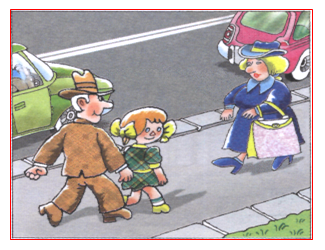 4. Никогда сами не нарушайте правила дорожного движения!5. ПОМНИТЕ! Ребенок учится законам улицы, беря пример с ВАС – родителей! Уберечь ребенка от беды на дорогах – долг взрослых.